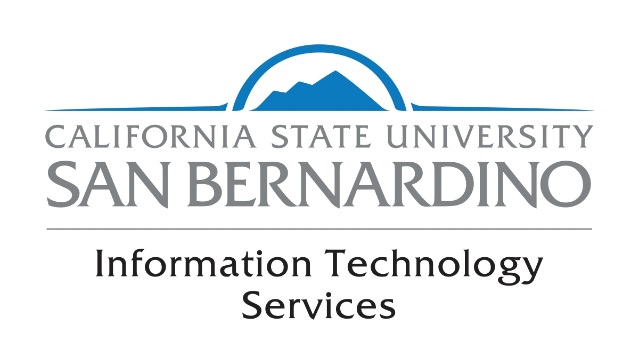 IT Governance Executive Committee Meeting MinutesMarch 18, 20202:00 – 3:00 p.m.(CGI 204)MINUTESAttendees: Gerard Au, Rueyling Chuang, Chinaka DomNwachukwu, Doug Freer, Ian Jacobs, Tatiana Karmanova, Shari McMahan, Rafik Mohamed, Robert Nava, Jim O’Linger, Bradford Owen (Guest), Sastry Pantula, Mihaela Popescu (Guest), Randy Rouch, Brandon Sierra (Guest), Sam Sudhakar, Seval YildirimApproval of Minutes from the February Meeting						S. McMahanSastry Pantula provided a motion to approve with a second motion from Jim O’Linger. Minutes approved as written. Shari McMahan asked the Executive Committee to send corrections or edits to Karina. Current IT Issues on Campus								AllNone ReportedDiscussion Items									S. SudhakarE-Learning Academy Presentation— Mihaela Popescu, Professor, Communication StudiesWhat is it?A two-year program and learning curriculum coordinated by ATI and TRC and funded by the Provost’s office, Quality Assurance grant, and VETI, targeting the development of online sections of campus bottleneck courses using the QLT rubricThe program is student-centric (partnership with graduate and undergraduate students)Faculty get support for course development (year 1) and course implementation (year 2), as well as instructional design supportFaculty sign an MOU specifying the conditions of the supportDeliverablesAttendance to 12 f2f three-hour workshops spread over two years covering the following: Year 1: Course design using QLT principlesYear 2: Course delivery using QLT principles and course assessmentRegular meetings with instructional designerCourse design, implementation, assessment and (if desired) certification with QLT by end of year 2OutcomesChallengesRecruitmentCoordinating schedules for workshopsNegotiating intellectual property issuesFinding work for the VETI studentsRegular communication with the instructional designerTracking workScheduling of the newly designed coursesInformation Security Audit Findings- Gerard Au, Deputy CIO/CISOCSUSB Vulnerability Management Standard, CSUSB, Information Technology Services; changes proposed to (Refer to distributed standard document):3.1 Roles and Responsibilities5.1 Timelines and Prioritization5.2 EnforcementGerard stated that the team is hoping to close out all findings by April 30th. We will invite auditors once we have closed all 4 findings.Sam asked for approval to move forward. Doug Freer made a motion to approve with a second motion from Tatiana Karmanova. Unanimous approval to move forward with proposed recommendations from Executive Committee.Instructional Continuity- Bradford Owen, Interim Chief Academic Technology OfficerOverview of Instructional Continuity website providedQuestionsWorkshop overview—spreadsheet is displayed on websiteOn-call support available- 5 Instructional Designers to help with course design in virtual environmentsTSC SupportOther ITS Support on Tier 1 requestsFaculty-Peer Tech Advisors—currently soliciting applications as a stipend will be associatedOverview of Student Resources for Virtual Learning- Brandon Sierra, Interim Assistant Director, Technology Support CenterWorkshop overview and attendance statisticsTraining Schedule posted-- staff and studentsShari asked about a faculty member, with access to spotty Wi-FiAdditional questions regarding Wi-FiDoug asked about staff resources. Gerard stated that a page is in the works; that will include checklists for managers, telecommuting how to instructions, email, checking voicemails from home. Gerard stated that it will be linked from COVID-19 page.COVID-19 DiscussionRueyling asked about access to campusTatiana asked about moving desktops. She asked if we can have messages about connecting remotely. How can we help with moving desktops?Sam stated that moving that moving desktop is not the preferred optionCOVID-19 page to have instructions on how to remote into desktopsIan Jacobs asked whether they could move their documents to a Google drive from their shared driveTatiana asked about VPN access and Gerard said we can still connect via VPN but that those who do not have VPN can remote in via a browserGerard announced that the team has lifted the restriction to forward to off-campus numbersChinaka asked about voicemail to email and Gerard stated the team is working to turn this on for everyoneMain numbers can also be forwarded to off campus numbersQuestion about Zoom recordings and whether a disclaimer pops upIan asked about laptops for studentsQuestions about student assistants; announcement that all students will be held harmless and will be paid and working remotely Subcommittee Reports									S. SudhakarSubcommittee reports distributed in packets.Announcements										AllNoneMeeting Adjourned   3:21 p.m.Next Meeting Date: April 15, 2020